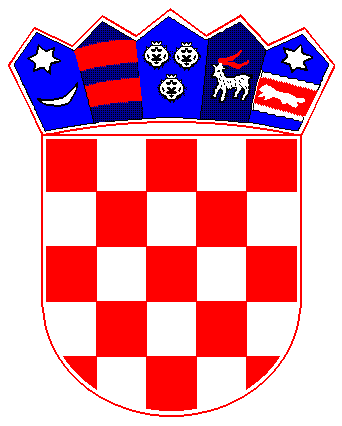 REPUBLIKA  HRVATSKAPRIMORSKO-GORANSKA ŽUPANIJA               OPĆINA MATULJIOPĆINSKO VIJEĆE OPĆINE MATULJI Odbor za Statut,Poslovnik i normativnu djelatnostKLASA: 021-05/16-01/3URBROJ: 2156-04-01-16-20Matulji, 22.07.2016.Na temelju članka 7. Odluke o osnivanju i načinu rada radnih tijela Općinskog vijeća općine Matulji (˝Službene novine Primorsko goranske županije“,broj 38/09) sazivam 3. sjednicu Odbora za Statut, Poslovnik i normativnu djelatnost koja će se održati dana 25. srpnja 2016.(ponedjeljak)  u 19:00 sati,u uredu Općinskog načelnika Općine Matulji,Trg maršala Tita 11.Za sjednicu predlažem sljedeći:DNEVNI RED1. Razmatranje prijedloga Odluke o odabiru najpovoljnije ponude za obavljanje poslova komunalnih djelatnosti:a)održavanja javnih površina-održavanje javnih zelenih površinab)održavanja javne rasvjete-poslovi održavanja objekata i uređaja Dostaviti:članovima Odbora, svimaOpćinskom načelniku Mariu Ćikoviću, ovdjezamjenicima Općinskog načelnika Eni Šebalj i Vedran Kinkela, ovdjepismohrana, ovdjeOdbor za Statut,Poslovnik i normativnu djelatnostPredsjednicaTea Rubeša dipl.iur.